ĢIMEŅU KONKURSS „TRĀPI SIMTNIEKĀ!”NOLIKUMSVispārējais apraksts1.1. Konkurss „Trāpi simtniekā!” ir ģimeņu komandu prāta spēle.1.2. Komandas atbild uz dažādiem ar Latviju un tās vēsturi, kultūru, ģeogrāfiju, dabu, zinātni, sportu u.c. saistītiem jautājumiem. Piedaloties spēlē, dalībnieki neformālā atmosfērā pilnveido savas iemaņas strādāt komandā, uzņemties atbildību, ātri reaģēt netipiskās situācijās, kritiski domāt, vērtēt un loģiski analizēt informāciju. Konkurss notiek latviešu valodā.2. Konkursa mērķis2.1. Veicināt interesi par Latvijas valsti, tās kultūras vērtībām, aktuāliem vēstures un mūsdienu procesiem, kā arī attīstīt kritisko domāšanu un vēlmi līdzdarboties.2.2. Saliedēt Latvijas ģimenes un sekmēt piederības izjūtu valstij.3. Konkursa dalībnieki3.1. Dalībai konkursā, aizpildot pieteikuma anketu, var pieteikties Daugavpils pilsētas ģimeņu komandas 4–6 cilvēku sastāvā. Jaunāko spēlētāju vecums ir vismaz 7 gadi. 3.2. Vienu ģimeni drīkst pārstāvēt viena komanda.4. Konkursa norise4.1. Konkursa norise plānota divās kārtās.4.2. Konkursa 1. kārtā Daugavpils pilsētas ģimeņu komandas aizpilda un elektroniski iesniedz konkursa pieteikuma anketu, norādot ziņas par sevi. Dalībai konkursa otrajā kārtā tiek aicinātas ģimenes, kas ievēroja pieteikuma anketas iesniegšanas termiņus. 4.3. Konkurss notiek 2021. gada 15. maijā plkst. 16.00 ZOOM platformā. Spēles aptuvenais ilgums – 1,5 stundas ar pārtraukumu.5. Pieteikšanās konkursam5.1. Lai pieteiktos konkursam, ģimenei jāaizpilda pieteikuma anketa (sk. 1. pielikumu).5.2. Aizpildītās konkursa pieteikuma anketas iesūta elektroniski uz e-pastu: leonova@vienibasnams.lv līdz 2021. gada 13. maijam.6. Konkursa rezultātu vērtēšana6.1. Konkursa atbildes vērtē Daugavpils Universitātes docētāji, Vienības nama pārstāvji, biedrības „Kultūras artefakts” biedri. 6.2. Konkursā uzvar komanda, kas ir spējusi savākt visvairāk punktu.6.3. Konkursa uzvarētāji tiek apbalvoti.7. Konkursa organizētāji7.1. Konkursa organizētāji ir Daugavpils pilsētas pašvaldības iestāde “Vienības nams”, Daugavpils Universitātes Humanitāro un sociālo zinātnes institūta Kultūras pētījumu centrs, biedrība “Kultūras artefakts”.8. Kontaktinformācija8.1. Papildu informāciju par konkursu „Trāpi simtniekā!” var saņemt pa tālr. 65427552 e-pasts: leonova@vienibasnams.lv pielikumsPIETEIKUMA ANKETA STARPTAUTISKAI ĢIMENES DIENAI VELTĪTAJAM KONKURSAM „TRĀPI SIMTNIEKĀ!”Komandas nosaukums: ________________________________________________Komandas kapteinis (vārds, uzvārds, vecums):____________________________Komandas sastāvs (vārds, uzvārds, vecums):________________________________________________________________________________________________________________________________________________________________________________________________________________________________________________________________________________________Komandas moto: ________________________________________________________________________________________________________________________________________________________________________________________________________________________________________________________________________________________________________________________________________________________________________Pieteicēja kontaktinformācija:Vārds, uzvārds: ___________________e-pasts: _________________________tālrunis: _________________________Daugavpils Vienības nams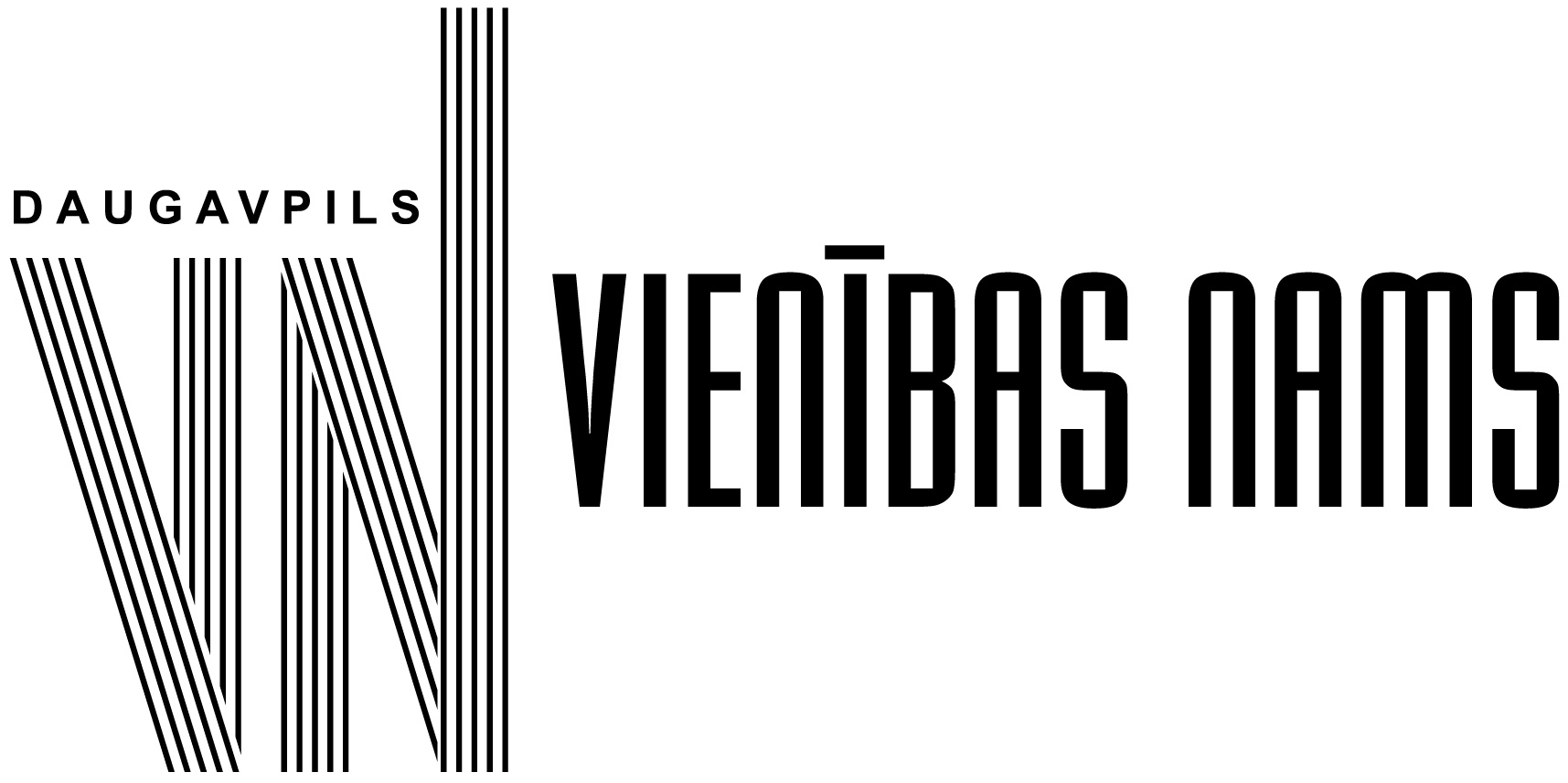 Daugavpils Universitātes Humanitāro un sociālo zinātņu institūts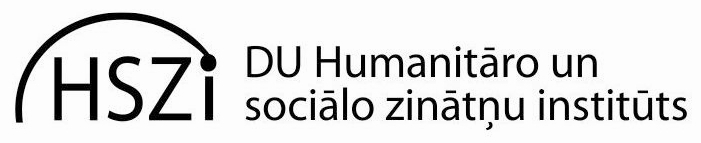 Biedrība„Kultūras artefakts”